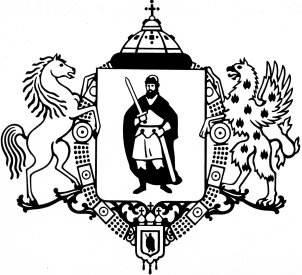 ПРИКАЗО внесении изменений в Порядок исполнения бюджета города Рязани по расходам                           и по источникам финансирования дефицита бюджета города Рязани, утвержденный приказом финансово-казначейского управления администрации города Рязани                                от 15.07.2009 № 08 о/дВ соответствии с Бюджетным кодексом Российской Федерации, решением Рязанской городской Думы от 18.02.2010 № 58-I «Об утверждении Положения о бюджетном процессе           в городе Рязани», руководствуясь Положением о финансово-казначейском управлении администрации города Рязани, утвержденным решением Рязанского городского Совета                                                      от 11.02.2008 № 87-III приказываю:1. Внести в Порядок исполнения бюджета города Рязани по расходам                                  и по  источникам финансирования дефицита бюджета города Рязани, утвержденный приказом финансово-казначейского управления администрации города Рязани от 15.07.2009 № 08 о/д (с изменениями, внесенными приказами финансово-казначейского управления администрации города Рязани от 16.12.2015 № 57 о/д, от 03.06.2016 № 20 о/д), следующие изменения:1.1. Абзац третий пункта 1.9 изложить в следующей редакции:«принятие и учет бюджетных и денежных обязательств получателем, администратором источников;».1.2. В пункте 1.11 слово «цифровой» исключить;1.3. В пункте 3.1:а) в абзаце втором слова «муниципальным правовым актом» заменить словами «законом, иным правовым актом, соглашением».б) дополнить абзацем следующего содержания:«Получатели принимают новые бюджетные обязательства в объеме,                                       не превышающем разницы между доведенными до них соответствующими лимитами бюджетных обязательств и принятыми, но неисполненными бюджетными обязательствами.».1.4. В пункте 3.2 слова «соглашений с министерством финансов Рязанской области» заменить словами «договоров, соглашений с Управлением Федерального казначейства                     по Рязанской области, Министерством финансов Рязанской области».2. Отделу развития электронного бюджетного процесса финансово-казначейского управления администрации города Рязани (Дергачев А.В.) разместить настоящий приказ                                  на официальном сайте администрации города Рязани.3. Настоящий приказ вступает в силу со дня его подписания.4. Контроль за исполнением настоящего приказа оставляю за собой.АДМИНИСТРАЦИЯ ГОРОДА РЯЗАНИФинансово-казначейское управление30 июня 2020 г.№21 о/дИ.о. начальника управленияА.А. Решоткин